Муниципальное казенное общеобразовательное учреждение« Кутульская основная общеобразовательная школа»                  "Урок доброты и толерантности»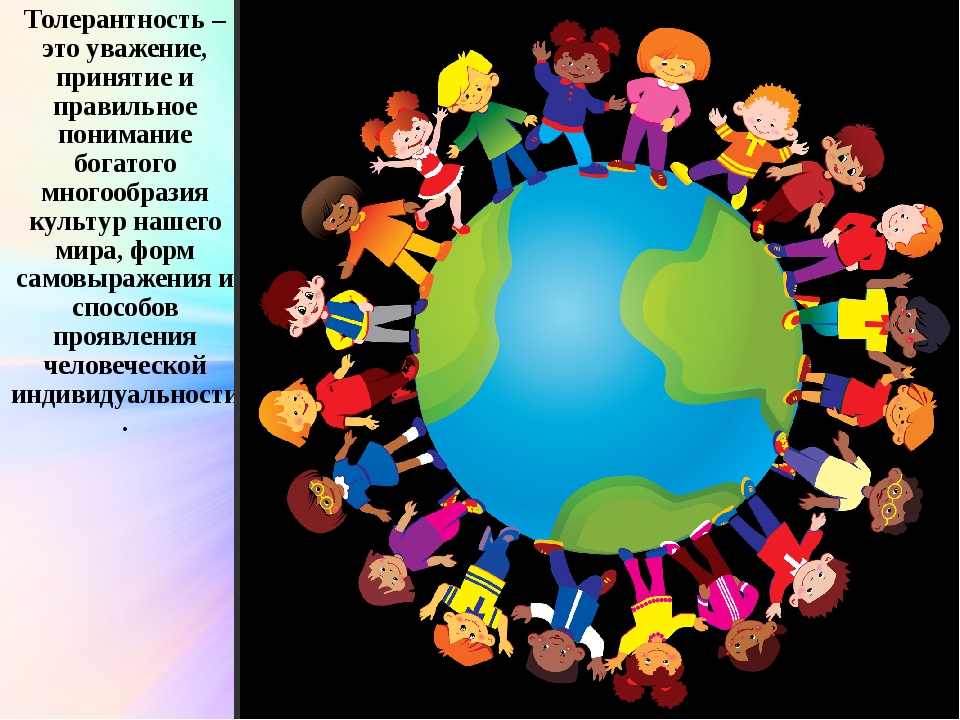 Провела: Алиева С.С.	2018 год                                        Но как бы жизнь ни летела,Дней своих не жалей,Делай доброе дело,Ради счастья людей.Цель: знакомство с понятиями «доброта», «толерантность».
Задачи:1. Помочь понять учащимся, почему так важно уважать окружающих. 2.Учить детей общению, наблюдательности.3.Формировать нравственные качества человека: забота о других, взаимовыручка, умение дружить, делать добро для других.4.Содействовать формированию нравственных установок по отношению к людям с ограниченными возможностями;Ход урока:Учитель: Здравствуйте, уважаемые учителя, учащиеся . Сегодняшний наш урок посвящен теме добра и толерантности. Начнем мы урок со стихотворения о добре, которое прочитает нам Самира. Добро – это ты! Добро – это я!Добро – это целая наша Земля!Добро – это праздник в семье,      Добро – это песня ручья по весне,       Добро – это радости море и смеха,              Добро – это также прекрасно, как лето!          Когда мама с папою рядом – Добро!  И люди идут, улыбаясь в метро,               Ну, в общем, добро – это что - то такое,   Что объяснить не в силах порою!Учитель: Итак, ребята, что такое доброта? Дети: Доброта – это отзывчивость, душевное расположение к людям, стремление делать добро другим.  Добрый человек – это тот, кто любит людей и готов в трудную минуту прийти им на помощь.Учитель: Ребята, а какие добрые дела вы знаете?• Перевести пожилого человека через дорогу.	• Улыбнуться прохожему.• Придержать дверь.• Вежливо и ласково поговорить с кем-либо.• Сделать кормушку для птиц.• Покормить бездомных кошек и собак.• Позвонить родственникам, поздравить их с праздником.• Сделать подарок своими руками и кому-нибудь его подарить.• Испечь угощение и угостить кого-нибудь.Учитель: Добрые люди должны пользоваться «волшебными» словами. Какие волшебные слова вы знаете? Дети: Здравствуйте, спасибо, пожалуйста, благодарю.Учитель: От таких слов становится теплее, радостнее. Доброе слово может подбодрить человека в трудную минуту, поможет рассеять плохое настроение. Но не только слова должны быть у нас добрыми, но и дела должны быть добрыми. Учитель: Какие добрые дела вы можете сделать в классе? Дети: Полить цветы, помочь одноклассникам, пропустить вперед девочек, зарядить класс хорошим настроением.Учитель: Дома? Дети: Помогать родителям. Учитель:  На улице? Дети: Перевести стариков через дорогу.Учитель: В транспорте? Дети: Уступить место старшим.Учитель: На природе?Дети: Любить и беречь природу, посадить саженцы деревьев и цветы, убрать оставленный кем-то мусор в урну.Беседа о сказках. Учитель:  Ребята, вы любите сказки?Дети: Да. Учитель: Какие герои встречаются в сказках?Дети: Добрые и злые.Учитель: Посмотрите на рисунки. 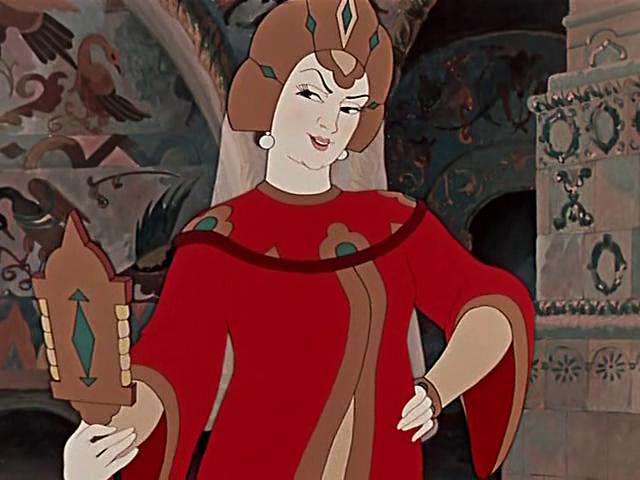 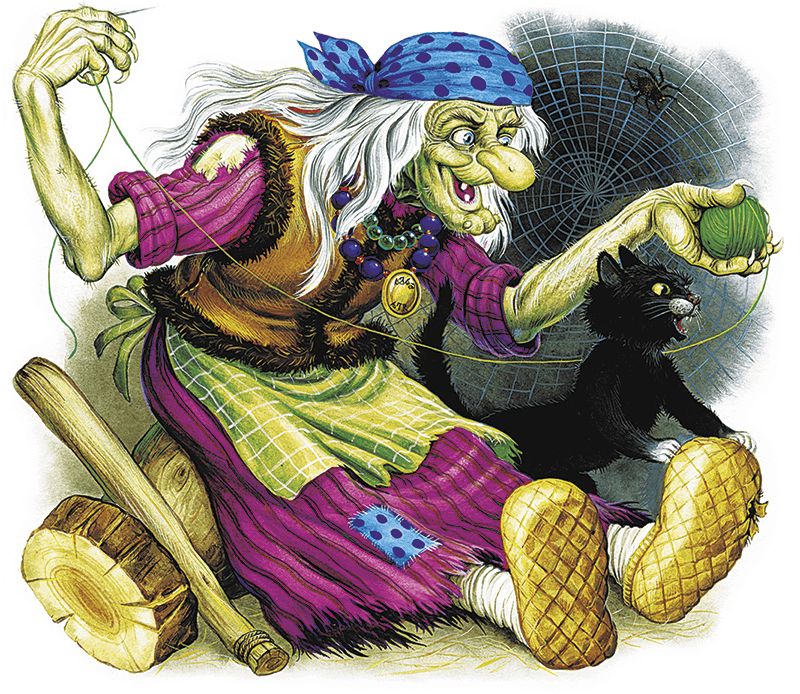 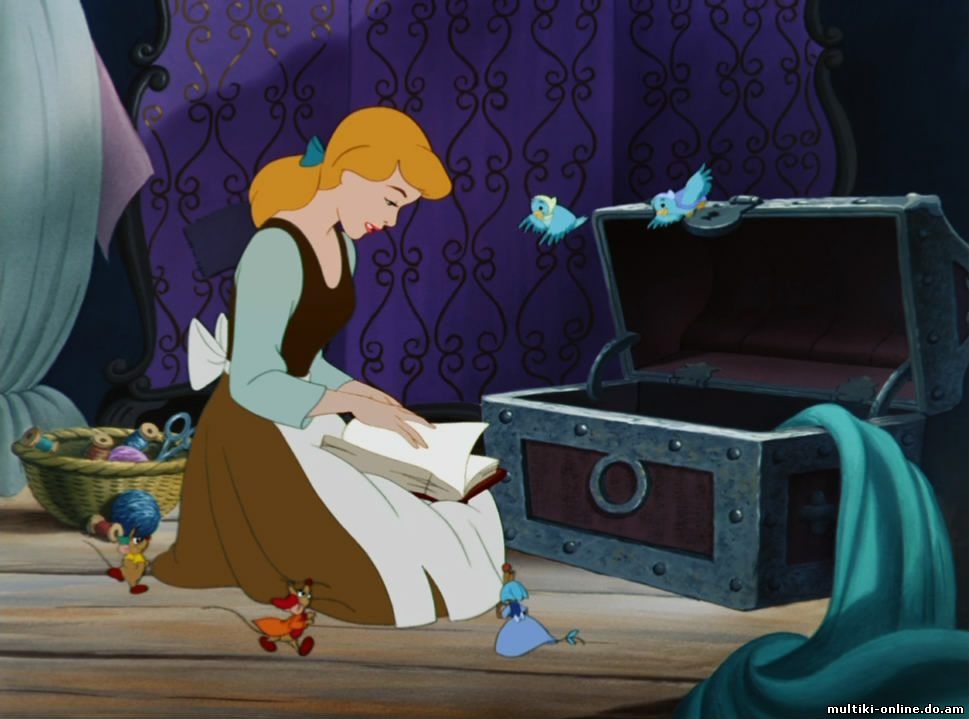 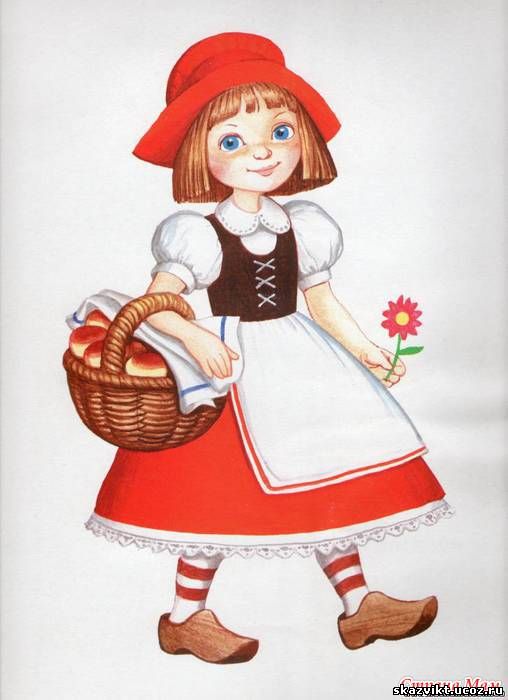 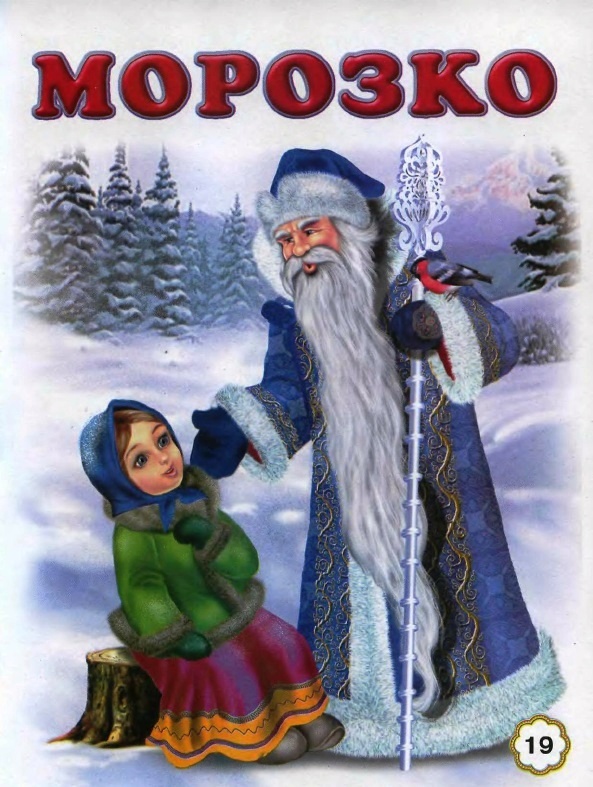 Какие сказочные герои, на ваш взгляд, злые? (Кащей Бессмертный, Баба-Яга, Карабас-Барабас, Гуси-лебеди…).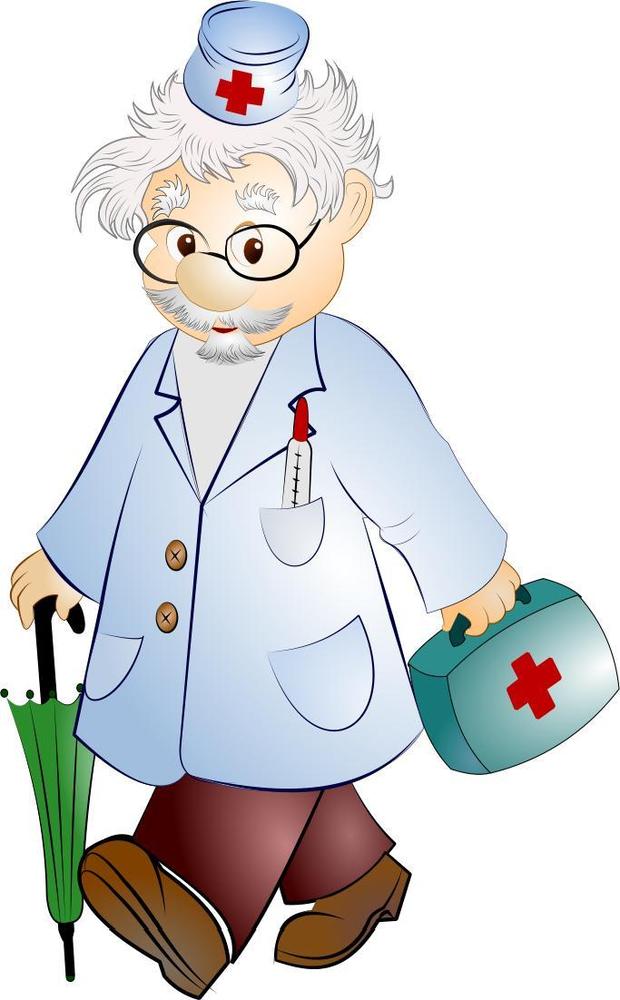 Учитель: А какие сказочные герои - добрые? (Иван-царевич, Золушка, Морозко, Хаврошечка, Золотая рыбка, Мальвина …).Учитель: По каким законам живут злые герои сказок? Дети: Закон зла. Учитель:  По каким законам живут добрые герои сказок?Дети: Закон добра.Учитель: А по какому закону будете жить вы?Учитель:  Я очень рада, что вы выбрали закон добра.		Хадижа: Добрым быть совсем-совсем не просто,Не зависит доброта от роста,Не зависит доброта от цвета,Доброта - не пряник, не конфета.Только надо, надо добрым быть,И в беде друг друга не забыть.И завертится Земля быстрей,Если будем мы с тобой добрей.Добрым быть совсем-совсем не просто,Не зависит доброта от роста,Доброта приносит людям радостьИ взамен не требует награды.Доброта с годами не стареет,Доброта от холода согреет,Если доброта, как солнце, светит,Радуются взрослые и дети.Динамическая пауза.  Встаньте в круг. Мы сейчас поиграем в игру. Предлагаю вам сделать комплименты друг другу,   передавая по кругу цветок. Творческая работа. Понятие «толерантность»На листочке нарисована поляна. Давайте заселим эту поляну человечками.( У детей человечки разных цветов, разных размеров.)Обсуждение: Все человечки разные и поэтому получился яркий дружный хоровод.Все мы очень разные. У каждого из нас свои интересы, принципы, желания, цели. Каждый из нас выглядит по-разному, по-разному одевается, по-разному разговаривает. Пусть у нас будет разный цвет кожи. Пусть люди будут говорить на разных языках и жить на разных континентах. Все мы должны понимать и уважать друг друга. Толерантность – терпимость к чужому мнению, поведению, культуре, национальности, то есть это проявление понимания и уважения к личности другого человека независимо  от каких-либо отличий.Рамазан: Что ж такое толерантность?Может к бабушке любовь?А быть может это то, что мамеЯ на день рождения принес?Понял я, что это – уважениеК мнению не только своему.Видеть боль чужуюЯ, по-моему, уже могу.Дам монетку нищему,Пожилому помогу.Товарища в беде не брошу,Злобу в класс я не пущу.Если ты к друзьям терпим,Выслушать любого можешь.Если нужно, то готовТы всегда прийти на помощь.Веришь в чудо, доброту.Взрослых уважаешь,Маме с папой не грубишь,Младших ты не обижаешь.Значит, не зря все говорят,Что ты толерантен.Оставайся им всегда иБудь еще галантен.Что такое толерантность?Доброта, любовь и смех.Что такое толерантность?Счастье, дружба и успех. Если каждый друг к другу будет терпим,То вместе мы сделаем толерантным наш мирЕсли каждый друг к другу будет терпим,То вместе мы сделаем толерантным наш мир.Кроссворд.Лишение терпимости, неумение считаться с чужим мнением. (Нетерпимость.)Чувство гневного раздражения, недоброжелательности. (Злоба.)Обсуждение чего-либо, кого-либо с целью вынести оценку, выявить недостатки. (Критика.)Отсутствие умения проявлять стойкость, самообладание. (Невыдержанность.)Отсутствие подлинных чувств, открытости, откровенности. (Неискренность.)Столкновение противоположных интересов, взглядов, серьезное разногласие, острый спор. (Конфликт.)Рефлексия.Учитель:   Хотелось бы закончить наш урок песней из кинофильма «Маленький Мук» «Дорогою Добра». Она прозвучит как  напутствие в дальнейшую жизнь! Т6ОЛ5ЕР4АН3ТН2ОС1ТЬ